กฎ 10 ข้อของลูกเสือ ข้อ 1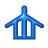 "ลูกเสือมีเกียรติเชื่อถือได้" (A scouts is to be Trusted)ลูกเสือจะต้องยึดมั่นในความซื่อสัตย์ ปฏิบัติตามคำมั่นสัญญาอย่างเคร่งครัด มั่นคงอยู่ในคุณงามความดี ไม่ยอมแพ้แก่สิ่งยั่วยุหรืออำนาจฝ่ายต่ำ กระทำตนให้เป็นที่เชื่อถือและไว้วางใจแก่ผู้อื่นได้เสมอ ข้อ 2"ลูกเสือมีความจงรักภักดีต่อชาติ ศาสนา พระมหากษัตริย์ และซื่อตรงต่อผู้มีพระคุณ" (A scout is loyal)เป็นการยืนยันในคำมั่นสัญญาที่ให้ไว้อย่างมีเกียรติ ด้วยการแสดงออก ปฏิบัติจริงทุกวิถีทาง เพื่อปกป้องสถาบันชาติ สถาบันศาสนาและสถาบันพระมหากษัตริย์ รวมถึงจะต้องยึดมั่นในความซื่อสัตย์กตัญญูต่อผู้มีพระคุณทุกท่าน ข้อ 3"ลูกเสือมีหน้าที่กระทำตนให้เป็นประโยชน์และช่วยเหลือผู้อื่น" (A scout duty is to be useful and to help others)ลูกเสือจะต้องเป็นคนไม่เห็นแก่ตัว พร้อมอยู่เสมอที่จะบำเพ็ญประโยชน์และเป็นที่พึ่งแก่ผู้อื่นได้ ซึ่งหมายความว่า จะต้องพัฒนาตัวเองให้มีความรู้ความสามารถ และพึ่งตนเองได้ด้วย ข้อ 4"ลูกเสือเป็นมิตรของคนทุกคนและเป็นพี่น้องกับลูกเสืออื่นทั่วโลก" 
(Scout is a friend to all and a brother to every other Scout)ลูกเสือจะต้องเป็นผู้ที่มองโลกในแง่ดี มีจิตใจ โอบอ้อมอารี มีความเอื้อเฟื้อเผื่อแผ่แก่คนทุกคนโดยไม่เลือกเชื้อชาติ ศาสนา และชั้นวรรณะ รวมทั้งมีความตระหนักในหลักภารดรภาพคือ ความรู้สึกเสมือนเป็นพี่น้องกับลูกเสืออื่นทั่วโลก ข้อ 5"ลูกเสือเป็นผู้สุภาพเรียบร้อย" (A scout is Courteous)ลูกเสือจะต้องเป็นผู้มีกิริยาวาจาสุภาพอ่อนโยนอ่อนน้อม มีสัมมาภารวะต่อบุคคลทั่วไป ไม่ยกตนข่มท่าน ข้อ 6"ลูกเสือมีความเมตตากรุณาต่อสัตว์" (A scout is a Friend to animals)ลูกเสือจะต้องเป็นผู้มีใจเมตตากรุณาสงสารสัตว์ ไม่รังแกหรือทรมานสัตว์ให้ได้รับความเจ็บปวด 
หรือเมื่อพบสัตว์ได้รับความลำบากก็ต้องให้การช่วยเหลือมันจนพ้นภัย ข้อ 7"ลูกเสือต้องเชื่อฟังคำสั่งสอนของบิดามารดาและผู้บังคับบัญชาด้วยความเคารพ" 
(A scout obeys orders of his parents patrol leader of Scoutmaster with out question)ในฐานะที่บิดามารดาเป็นผู้ให้กำเนิดและเลี้ยงดูเราจนเติบใหญ่ขึ้นมา รวมไปถึงบรรดาครู อาจารย์ และผู้บังคับบัญชา ท่านเหล่านี้ล้วนเป็นที่ผู้ที่มีประสบการณ์ชีวิตมากว่าเรา ดังนั้น คำสอน ดำชี้แนะ หรือคำสั่งของท่านจึงเป็นสิ่งที่มีคุณค่า ลูกเสือจึงจะต้องเคารพเชื่อฟังและปฏิบัติตามโดยฉับไว ไม่ลังเลใจ อันเป็นวินัยซึ่งเกิดจากภายในมิใช่เป็นการถูกบังคับให้กระทำ ข้อ 8"ลูกเสือมีใจร่าเริงและไม่ย่อท้อต่อความยากลำบาก" (A scout Smiles and under difficulties)ลูกเสือจะต้องเป็นผู้มี่อาการยิ้มแย้มแจ่มใสและร่าเริงอยู่เสมอ ถึงแม้ว่าจะตกอยู่ในความยากลำบากปานใดก็ตาม ก็จะไม่แสดงอาการย่อท้อให้เห็น ข้อ 9"ลูกเสือเป็นผู้มัธยัสถ์" (A scout is Thrifty)ลูกเสือจะต้องเป็นผู้รู้จักประหยัดทรัพย์ทั้งของตนและผู้อื่น รู้จักเก็บหอมรอมริบ สำหรับใช้บำรุงตน ไม่เบียดเบียนผู้อื่นในเรื่องทรัพย์สินเงินทอง ข้อ 10"ลูกเสือประพฤติชอบด้วยกาย วาจา ใจ" (A Scout is clean in thought word and deed)ลูกเสือจะต้องรู้จักสำรวมและระวังกาย วาจา ใจ ไม่ให้มีความอิจฉา ริษยา คิดเบียดเบียนหรือทำให้ร่างกายและทรัพย์สินของผู้อื่นเดือดร้อนและชำรุดเสียหายรวมไปถึงการไม่พูดคำหยาบ คำเท็จ โดยพยายามยัดหลักว่า "สิ่งที่คิด กิจที่ทำ คำที่พูด" จะต้องไม่ทำให้ทั้งตนเองและผู้อื่นเดือดร้อน ซึ่งถ้าปฏิบัติได้ดังนี้ ก็เท่ากับว่าเราได้ดำรงตนอยู่ในศีลธรรมอันดี มีความประพฤติชอบทั้งกาย วาจา และใจแล้วคำปฏิญาณคำปฏิญาณ คือ คำมั่นสัญญาที่ลูกเสือได้ให้ไว้แก่ผู้บังคับบัญชาต่อหน้าแถว หรือในพิธีการทางลูกเสือเป็นหลักสากลที่ลูกเสือทุกคนต้องปฏิบัติเช่นเดียวกันหมด ลูกเสือจะต้องจดทำคำปฏิญาณให้ได้ และต้องพยายามปฏิบัติตนตามคำปฏิญาณอย่างเต็มความสามารถหรือให้ดีที่สุดคำปฏิญาณของลูกเสือ"ด้วยเกียรติของข้า ข้าสัญญาว่า"ข้อ ๑ ข้าจะจงรักภักดีต่อชาติ ศาสนา พระมหากษัตริย์ข้อ ๒ ข้าจะช่วยเหลือผู้อื่นทุกเมื่อข้อ ๓ ข้าจะปฏิบัติตามกฎของลูกเสือ